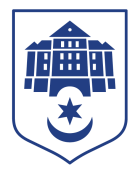 ТЕРНОПІЛЬСЬКА МІСЬКА РАДАПОСТІЙНА КОМІСІЯз гуманітарних питаньПротокол засідання комісії №5від  19.04.2023Всього членів комісії:	(5) Володимир Місько, Олександр Вільчинський, Любов Вовк, Ружена Волянська, Христина ФеціцаПрисутні члени комісії:	(5) Володимир Місько, Олександр Вільчинський, Любов Вовк, Ружена Волянська, Христина ФеціцаНа засідання комісії запрошені:Віталій Хоркавий – начальник управління соціальної політики;Микола Круть – начальник управління розвитку спорту та фізичної культури;Христина Білінська – начальник управління сім’ї, молодіжної політики та захисту дітей;Василь Даньчак – начальник відділу охорони здоров’я та медичного забезпечення;Світлана Козелко – начальник управління культури і мистецтв;Ольга Похиляк – начальник управління освіти і науки;Катерина Бабій – головний спеціаліст організаційного відділу ради управління організаційно-виконавчої роботи.                                                                                                                                                                                                                Головуючий –  голова комісії Володимир Місько.Депутати міської ради Володимир Місько, Олександр Вільчинський, Любов Вовк,Ружена Волянська, Христина Феціца, представники виконавчих органів ради Віталій Хоркавий, Микола Круть, Христина Білінська,  Василь Даньчак, Світлана Козелко, Ольга Похиляк, Катерина Бабій брали участь в засіданні постійної комісії за допомогою  електронних месенджерів, які не заборонені до використання в Україні.СЛУХАЛИ:	Про затвердження порядку денного, відповідно до листа від 17.04.2023 №8338/2023.ВИСТУПИВ: Володимир Місько, який запропонував доповнити порядок денний комісії питанням «Про внесення змін до Статуту Тернопільського ліцею №21-спеціалізованої мистецької школи імені Ігоря Герети Тернопільської міської ради Тернопільської області і викладення його у новій редакції».Результати голосування за затвердження порядку денного, враховуючи пропозицію Володимира Міська: За – 5, проти-0, утримались-0.Рішення прийнято.ВИРІШИЛИ: Затвердити порядок денний комісії.Порядок денний засідання1. Перше питання порядку денного.СЛУХАЛИ:	 Про внесення змін  до Програми «Турбота» на 2022-2024 роки», затвердженої  рішенням міської ради  від  17.12.2021  № 8/11/18ДОПОВІДАВ: Віталій ХоркавийВИСТУПИЛИ: Володимир Місько, Олександр Вільчинський, Любов Вовк, Ружена Волянська, Христина ФеціцаРезультати голосування за проект рішення: За – 5, проти - 0, утримались - 0. РішенняприйнятоВИРІШИЛИ:	Погодити проект рішення міської ради «Про внесення змін  до Програми «Турбота» на 2022-2024 роки», затвердженої  рішенням міської ради  від  17.12.2021  №8/11/18».2. Друге питання порядку денного.СЛУХАЛИ:	 Про внесення змін та доповнень до рішення міської ради № 8/2/6 від 18.12.2020  «Про Програму розвитку фізичної культури і спорту Тернопільської міської територіальної громади на 2021-2024 роки»ДОПОВІДАВ: Микола КрутьВИСТУПИЛИ: Володимир Місько, Олександр Вільчинський, Любов Вовк, Ружена Волянська, Христина ФеціцаРезультати голосування за проект рішення: За – 5, проти - 0, утримались - 0. РішенняприйнятоВИРІШИЛИ:	Погодити проект рішення міської ради «Про внесення змін та доповнень до рішення міської ради № 8/2/6 від 18.12.2020  «Про Програму розвитку фізичної культури і спорту Тернопільської міської територіальної громади на 2021-2024 роки».3. Третє питання порядку денного.СЛУХАЛИ:	 Про внесення змін до Програми «Діти Героїв Тернопільської
міської територіальної громади» на 2023-2025 рокиДОПОВІДАЛА: Христина Білінська ВИСТУПИЛИ: Володимир Місько, Олександр Вільчинський, Любов Вовк, Ружена Волянська, Христина ФеціцаРезультати голосування за проект рішення: За – 5, проти - 0, утримались - 0. РішенняприйнятоВИРІШИЛИ:	Погодити проект рішення міської ради «Про внесення змін до Програми «Діти Героїв Тернопільської міської територіальної громади» на 2023-2025 роки».4. Четверте питання порядку денного.СЛУХАЛИ:	 Про внесення змін в  Програму «Родини Героїв Тернопільської  міської територіальної громади» на 2023-2025 рокиДОПОВІДАЛА: Христина Білінська ВИСТУПИЛИ: Володимир Місько, Олександр Вільчинський, Любов Вовк, Ружена Волянська, Христина ФеціцаРезультати голосування за проект рішення: За – 5, проти - 0, утримались - 0. РішенняприйнятоВИРІШИЛИ:	Погодити проект рішення міської ради «Про внесення змін в  Програму «Родини Героїв Тернопільської  міської територіальної громади» на 2023-2025 роки».5. П’яте питання порядку денного.СЛУХАЛИ:	 Про затвердження рішення виконавчого комітету  міської ради від 15.03.2023 №284  «Про внесення змін до комплексної Програми «Здоров'я громади» на 2022 – 2024 р.р.»ДОПОВІДАВ: Василь ДаньчакВИСТУПИЛИ: Володимир Місько, Олександр Вільчинський, Любов Вовк, Ружена Волянська, Христина ФеціцаРезультати голосування за проект рішення: За – 5, проти - 0, утримались - 0. РішенняприйнятоВИРІШИЛИ:	Погодити проект рішення міської ради «Про затвердження рішення виконавчого комітету  міської ради від 15.03.2023 №284  «Про внесення змін до комплексної Програми «Здоров'я громади» на 2022 – 2024 р.р.».6. Шосте питання порядку денного.СЛУХАЛИ:	 Про внесення змін в рішення міської ради  від 27.01.2014 № 6/44/15 «Про затвердження переліку закладів культури базової мережі Тернопільської міської ради»ДОПОВІДАЛА: Світлана Козелко ВИСТУПИЛИ: Володимир Місько, Олександр Вільчинський, Любов Вовк, Ружена Волянська, Христина ФеціцаРезультати голосування за проект рішення: За – 5, проти - 0, утримались - 0. РішенняприйнятоВИРІШИЛИ:	Погодити проект рішення міської ради «Про внесення змін в рішення міської ради  від 27.01.2014 № 6/44/15 «Про затвердження переліку закладів культури базової мережі Тернопільської міської ради».Сьоме питання порядку денного.СЛУХАЛИ:	Про внесення змін до Статуту Тернопільського ліцею №21-спеціалізованої мистецької школи імені Ігоря Герети Тернопільської міської ради Тернопільської області і викладення його у новій редакції ДОПОВІДАЛА: Ольга Похиляк ВИСТУПИЛИ: Володимир Місько, Олександр Вільчинський, Любов Вовк, Ружена Волянська, Христина ФеціцаРезультати голосування за проект рішення: За – 5, проти - 0, утримались - 0. РішенняприйнятоВИРІШИЛИ:	Погодити проект рішення міської ради «Про внесення змін до Статуту Тернопільського ліцею №21-спеціалізованої мистецької школи імені Ігоря Герети Тернопільської міської ради Тернопільської області і викладення його у новій редакції».Голова комісії					Володимир МІСЬКОСекретар комісії 					Христина ФЕЦІЦА№п/пНазва проекту рішенняПро внесення змін  до Програми «Турбота» на 2022-2024 роки», затвердженої  рішенням міської ради  від  17.12.2021  № 8/11/18Про внесення змін та доповнень до рішення міської ради № 8/2/6 від 18.12.2020  «Про Програму розвитку фізичної культури і спорту Тернопільської міської територіальної громади на 2021-2024 роки»Про внесення змін до Програми «Діти Героїв Тернопільської
міської територіальної громади» на 2023-2025 рокиПро внесення змін в  Програму «Родини Героїв Тернопільської  міської територіальної громади» на 2023-2025 рокиПро затвердження рішення виконавчого комітету  міської ради від 15.03.2023 №284  «Про внесення змін до комплексної Програми «Здоров'я громади» на 2022 – 2024 р.р.»Про внесення змін в рішення міської ради  від 27.01.2014 № 6/44/15 «Про затвердження переліку закладів культури базової мережі Тернопільської міської ради»Про внесення змін до Статуту Тернопільського ліцею №21-спеціалізованої мистецької школи імені Ігоря Герети Тернопільської міської ради Тернопільської області і викладення його у новій редакції